Merni mostoviMerni most je kolo koje se koristi za merenje otpornosti,kapacitivnosti i induktivnosti ali i velicina koje od njih zavise.Grane mosta prave simetricnu formu u obliku kvadrata sa dijagonalama. Po stranicama kvadrata su rasporedjeni elementi za poredjenje,u jednoj dijagonali je merni izvor a u drugoj dijagonali je osetljivi pokazni instrument.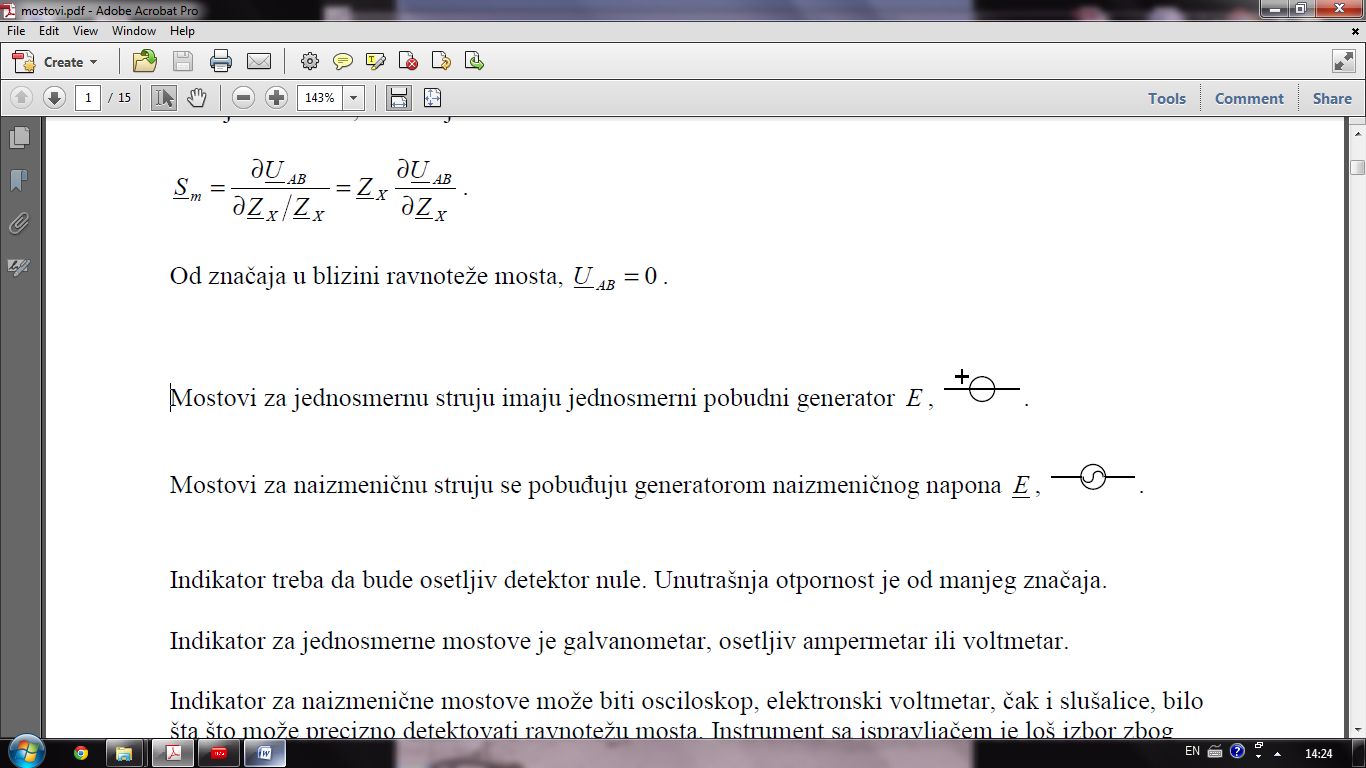 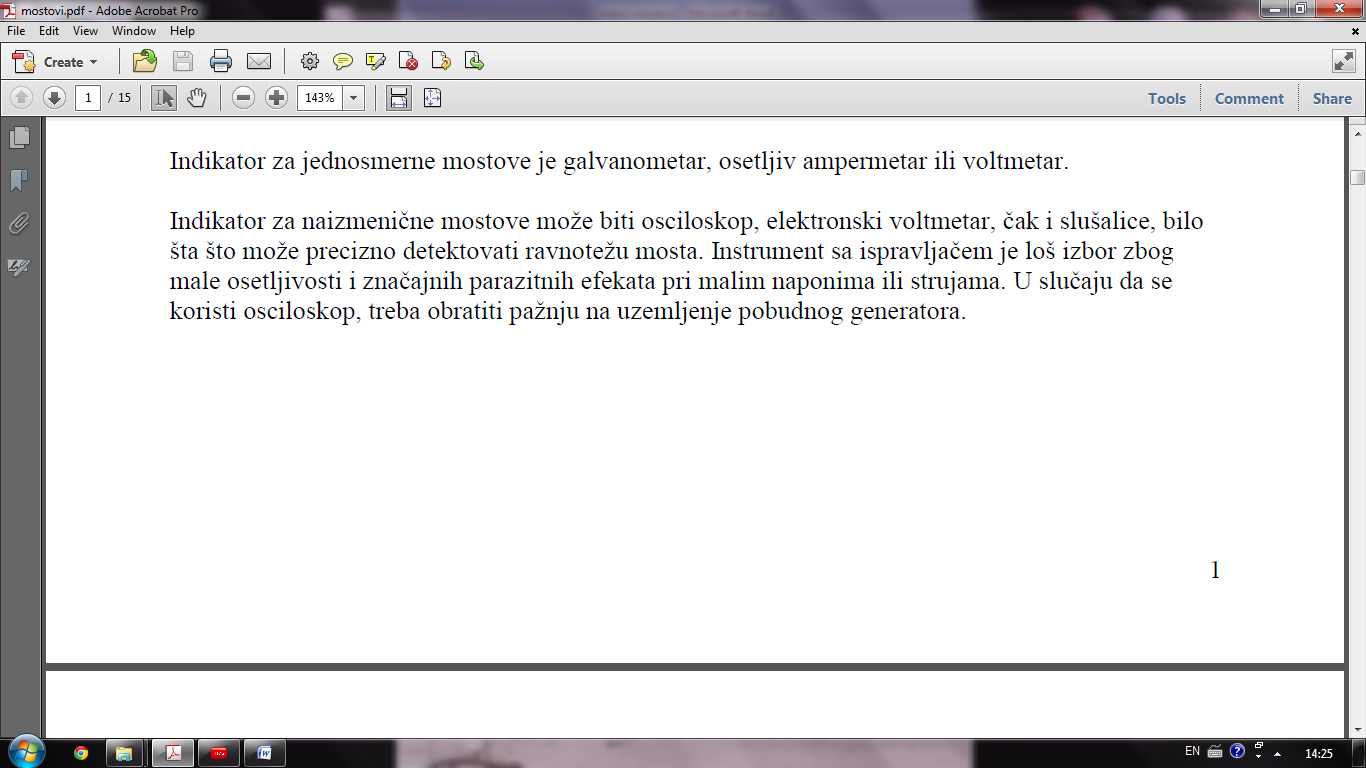 Merenje se ostvaruje poredjenjem na osnovu uravnotezenja mosta (uravnotezeni mostovi)-nulta metoda merenja tj.metoda ravnoteze (spominjali smo ovu metodu u lekciji Metode merenja)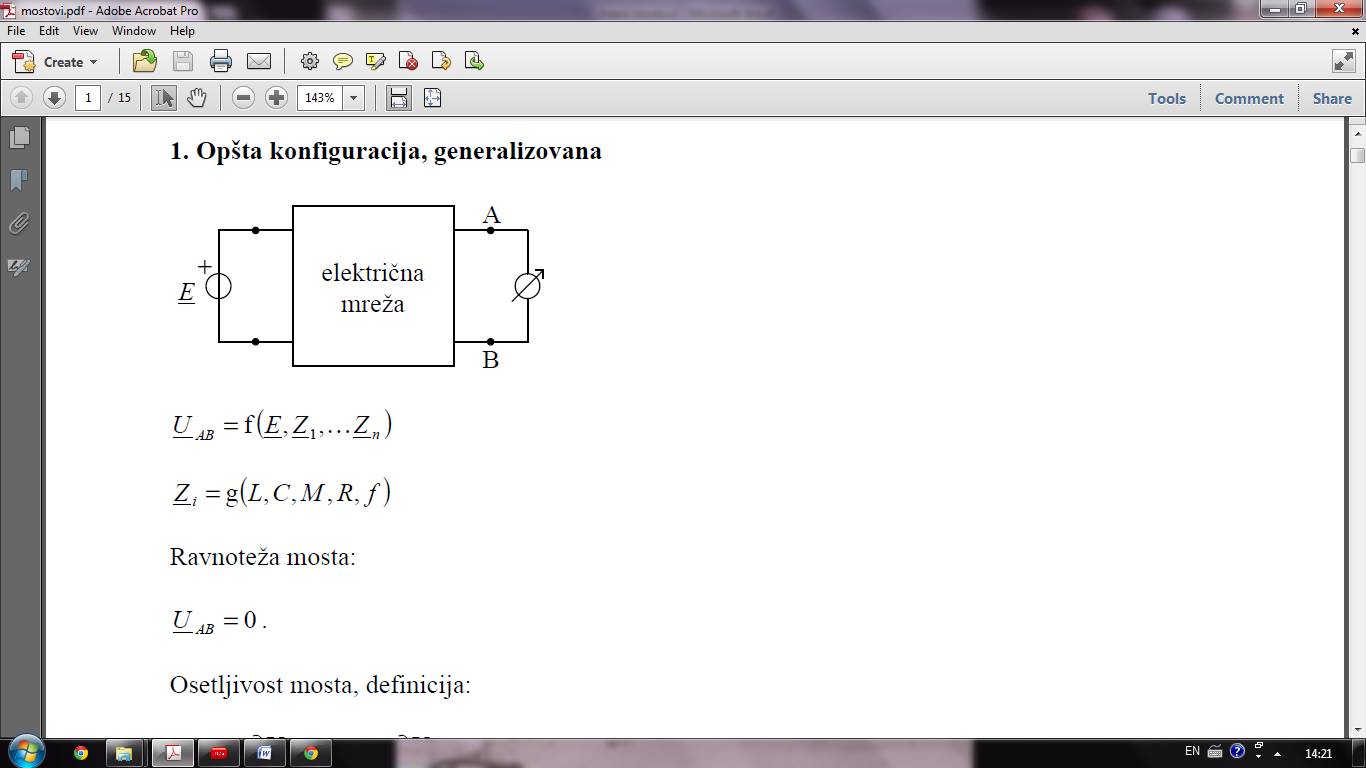 Osnovni princip po kome mostovi funkcionišu je princip uspostavljanja ravnoteže (detekcija nule).Merenje se vrši na osnovu relacija koje važe za odgovarajući most i elemente koji su u njega povezani, nakon što se uspostavi ravnoteža mosta. Ravnoteža mosta se proverava nekim od indikatora / detektora(na primer osciloskop)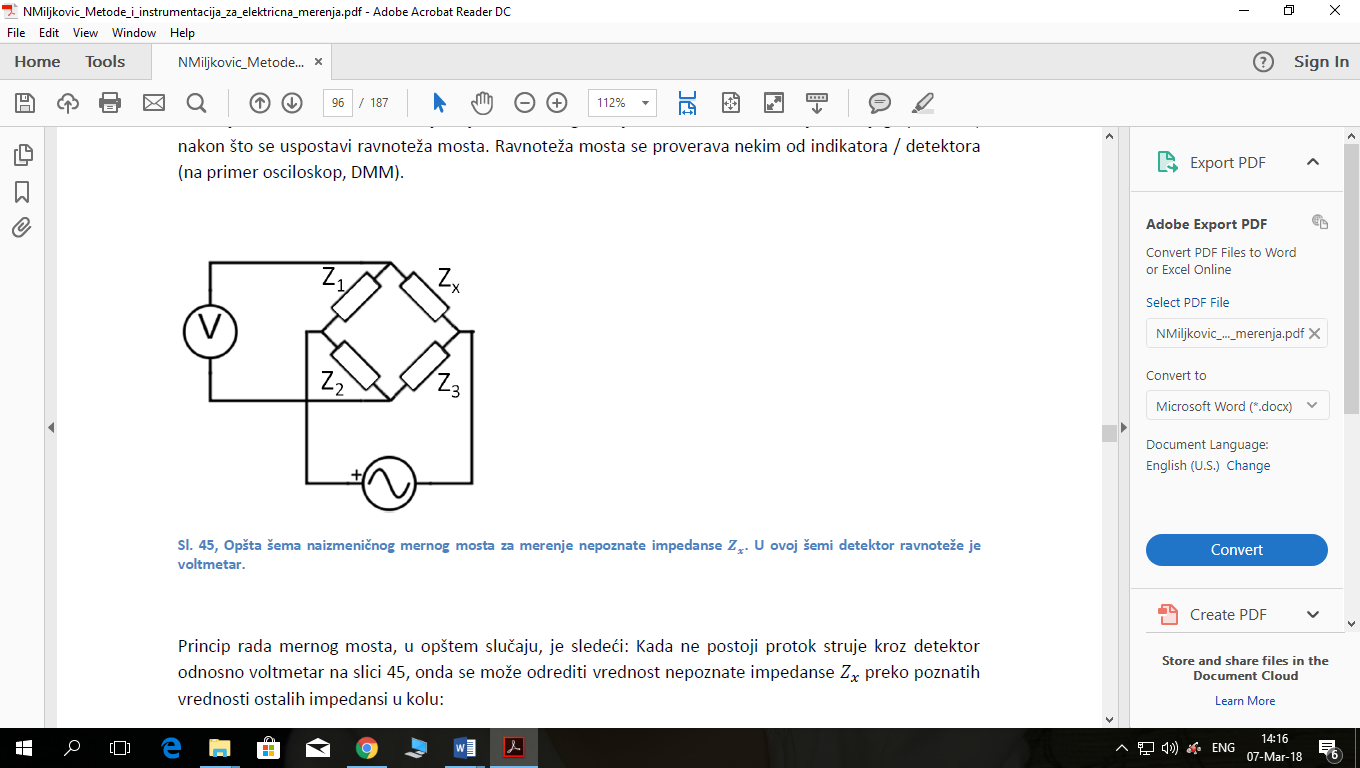 Princip rada mernog mosta, u opštem slučaju, je sledeći: Kada ne postoji protok struje kroz detektor odnosno voltmeter onda se može odrediti vrednost nepoznate impedance preko poznatih vrednosti ostalih impedansi u kolu: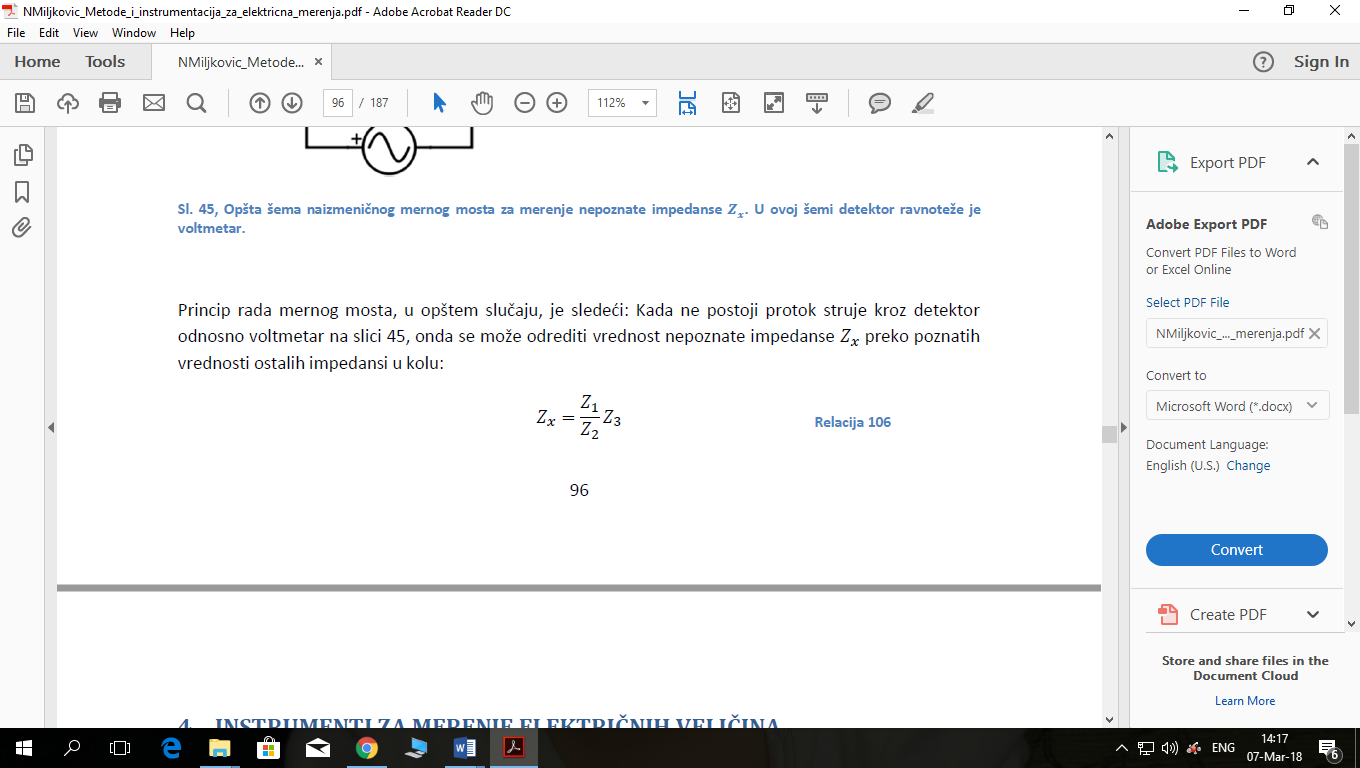 Merni mostovi imaju veliku primenu zbog sledecih prednosti:visoka osetljivost i tacnostmogucnost merenja u sirokom opsegu vrednostimogucnost merenja R,C i L kao i nelinearnih velicina koje od njih zavise.Merenje otpornosti mostom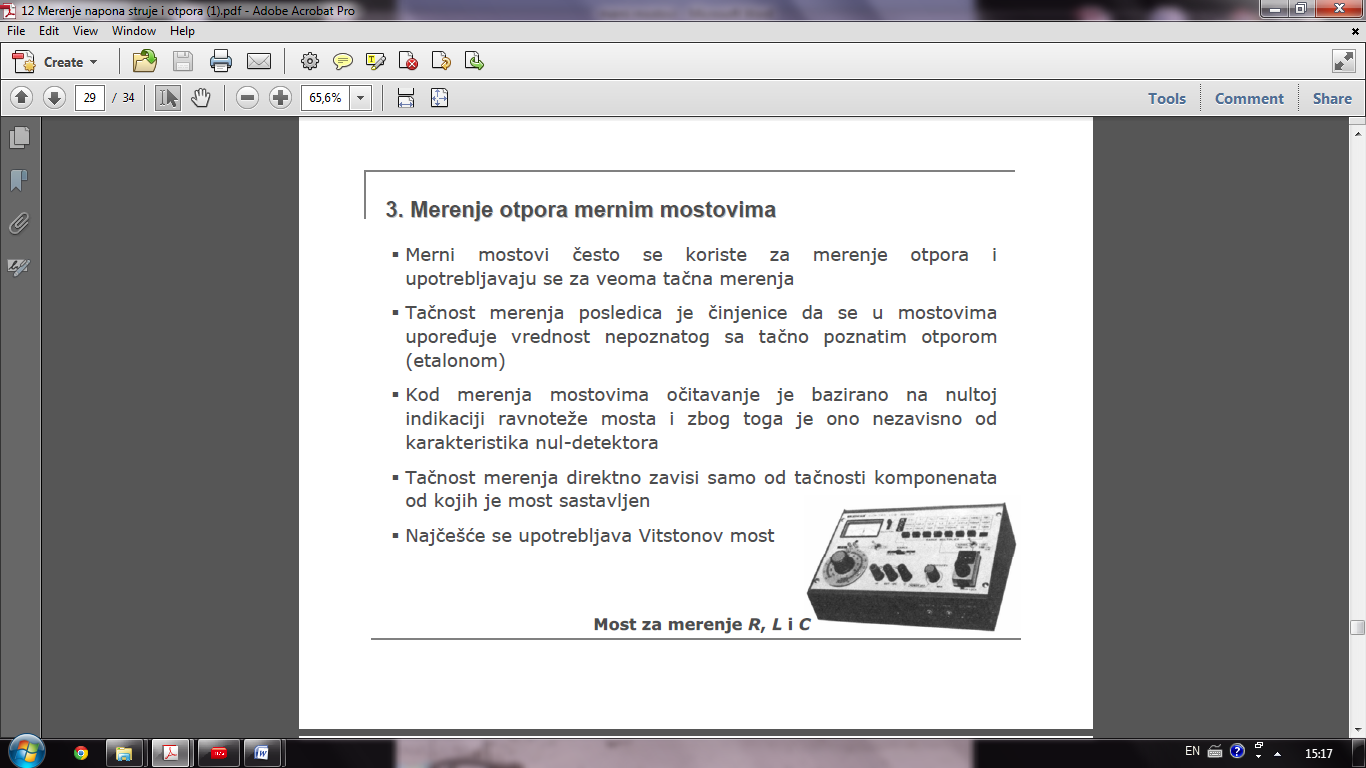 Vitstonov mostOsnovni merni most za merenje R je Vitstonov most(opseg merenja je 1 om do 1Mom).Koristi se za merenje električne otpornosti izjednačavanjem dve grane mosta, gde se nepoznata otpornost nalazi u jednoj grani mosta. Merni izvor moze da bude jednosmerni ili nazmenicni.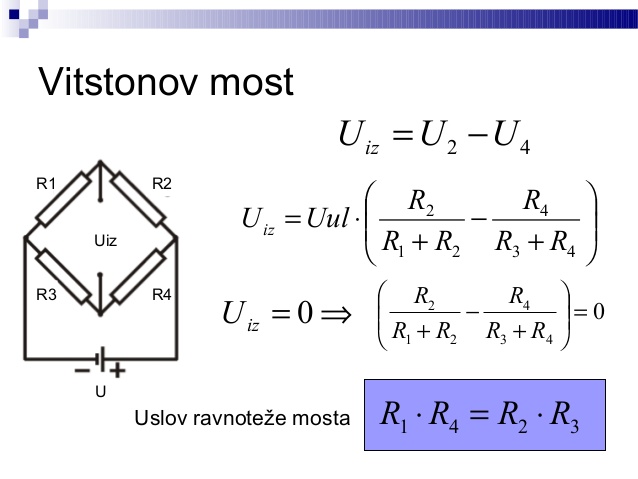 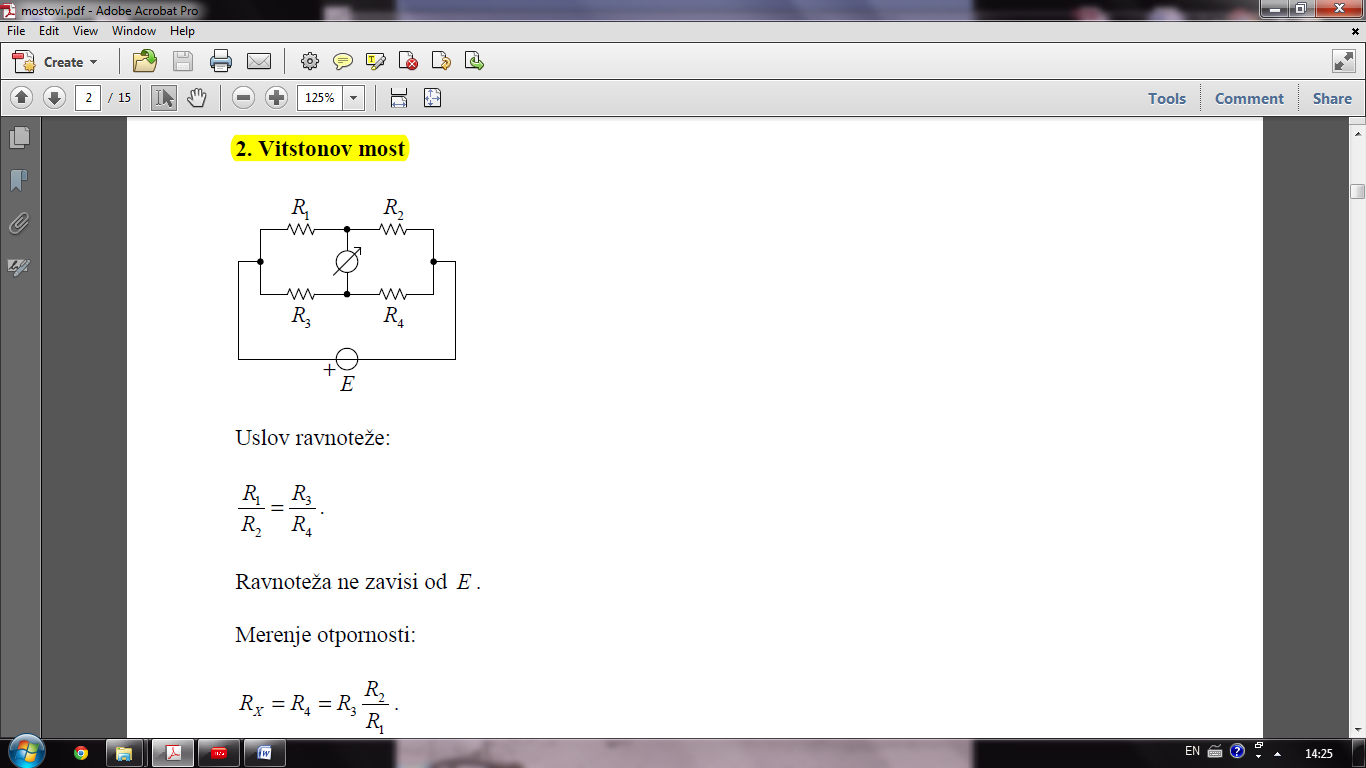 Za merenje veoma malih otpornosti koristi se Kelvinov most(Tompsonov most) jer se kod Vitstonovog u tom slucaju javljaju velike greske.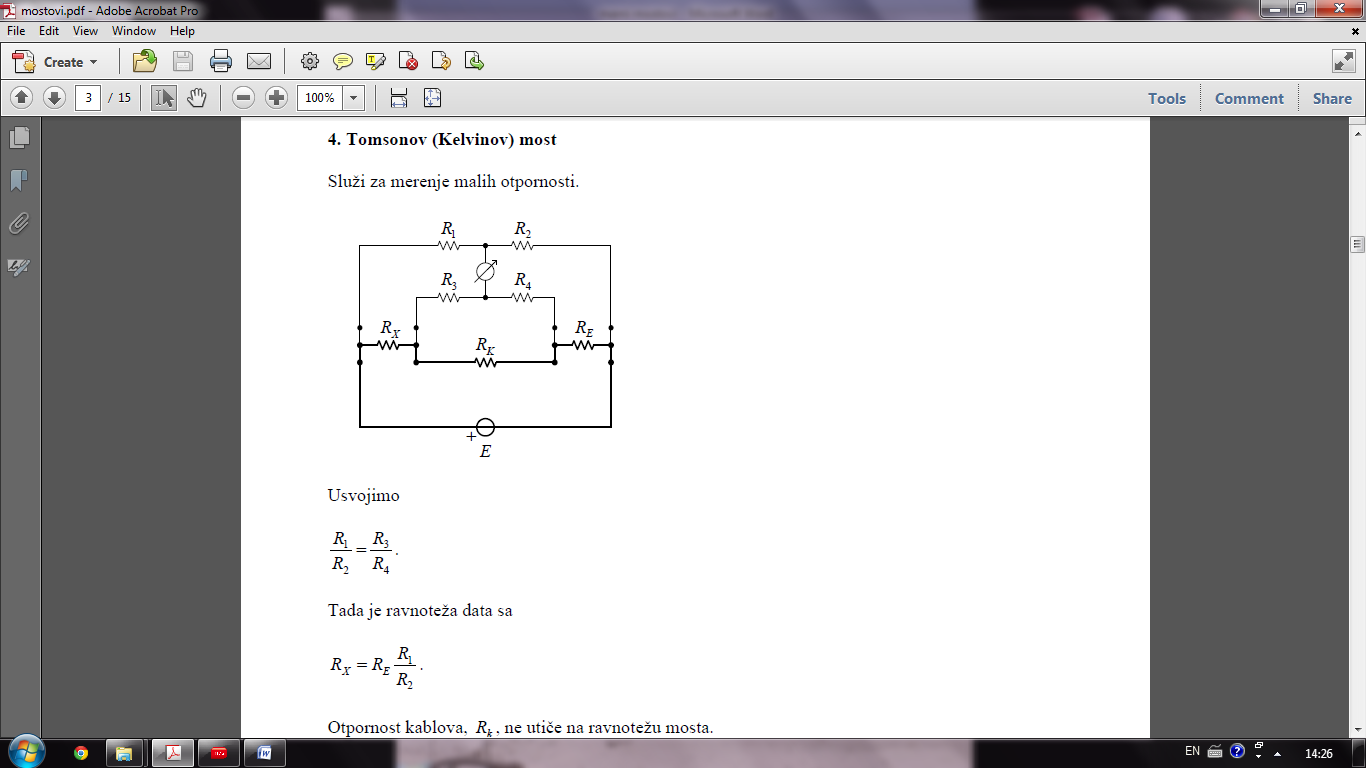 Pored mostova za jednosmernu struju postoje i mostovi za naizmenicnu i oni sluze za merenje kapacitivnosti ili induktivnosti.Najpoznatiji su npr.Vinov most,Maksvelov most.Vinov most radi na principu Vitstonovog mosta i sluzi za merenje kapacitivnosti.Maksvelov most radi na principu Vitstonovog mosta i sluzi za merenje induktivnosti kalema.Pitanja na maturi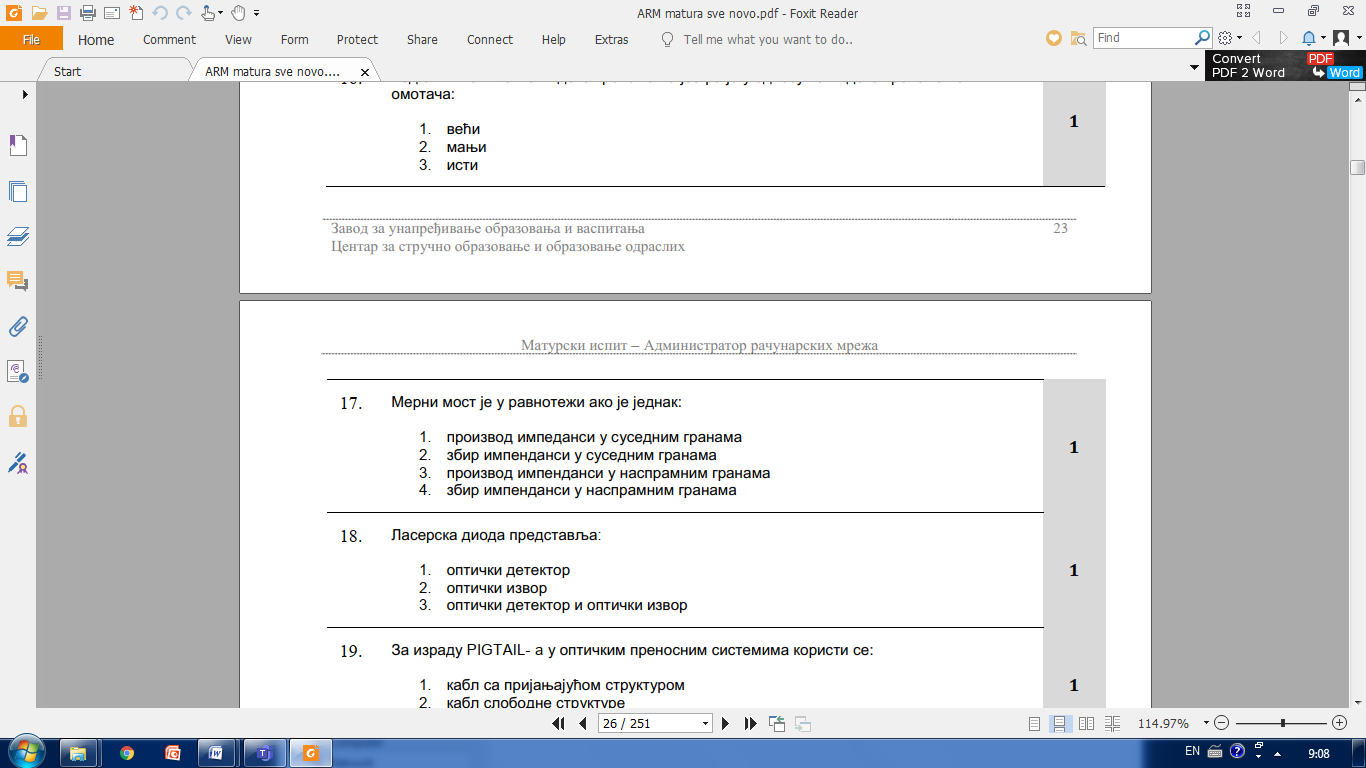 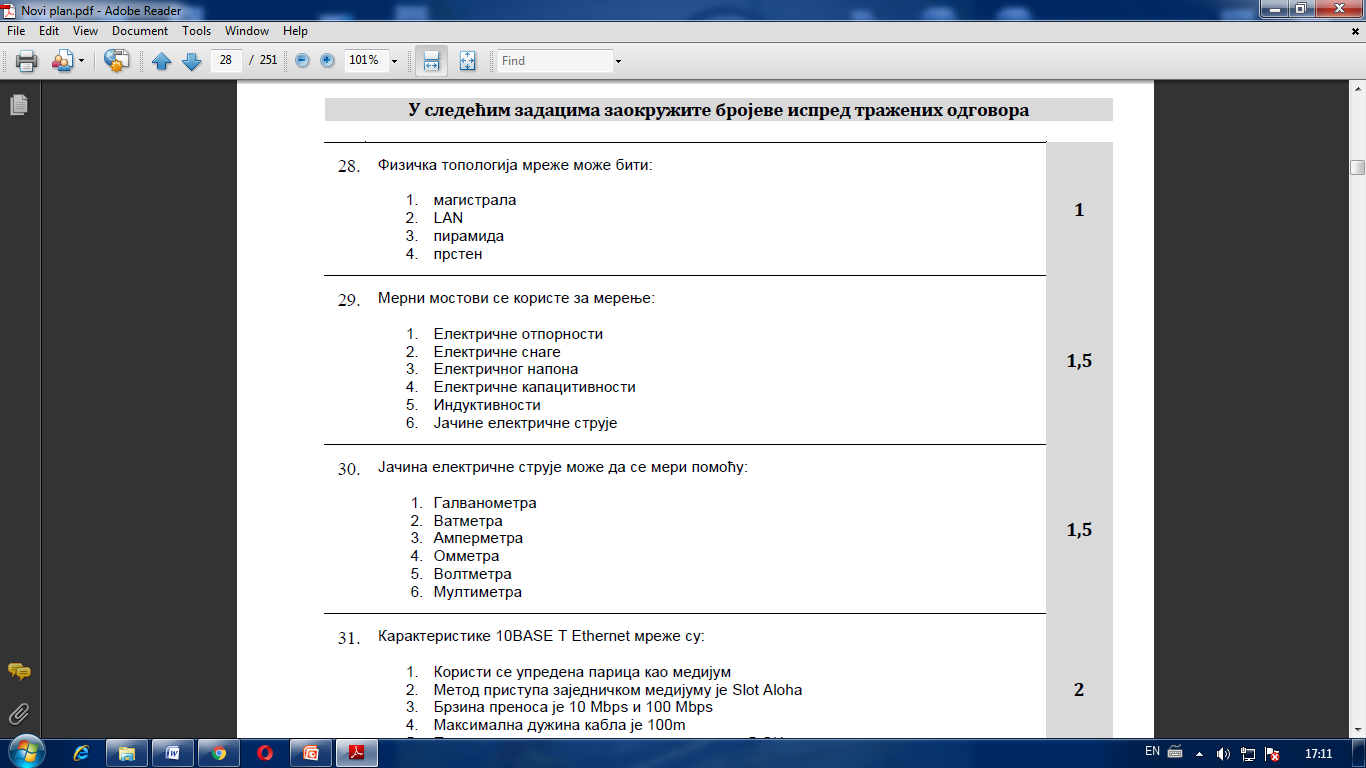 